Домаћи задатак број 4Прочитати : Уџбеник – лекција 9.1: Ваљак и његови елементи, страна 128;                                            лекција 9.2; Равни пресеци ваљка, стране 130 и 131.Погледати решене примере: Уџбеник –  лекција 9.2; страна 131, пример 1 и пример 2.Решити задатке: Збирка – страна 80; задаци: 1, 2,  4, 5, 6 и 8.*Решења задатака пошаљите најкасније до 05.04.2020. године на мејл свом наставнику који је истакнут на сајту школе.Да би лакше пратили будуће лекције дате су формуле за површину ваљка :POVRŠINA VALJKANa slici je prikazan valjak visine H i poluprečnika r, a na desnoj strani je njegova mreža tj. površ datog valjka razvijenog u jednoj ravni.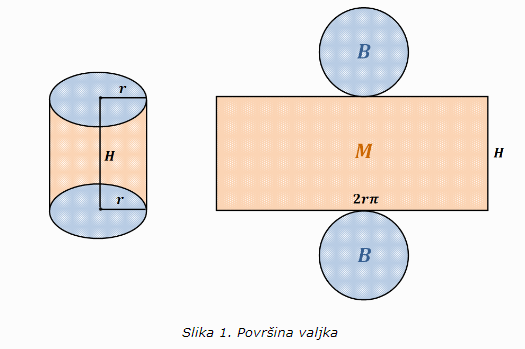 Površina P valjka jednaka je zbiru površina njegovih osnova B i omotača M:P = 2B+MPovršina osnove je površina kruga poluprečnika r:         B = r2πPovršina omotača je jednaka površini pravougaonika (koji se dobija razvijanjem omotača u ravni) čije su stranice H i 2rπ  (stranica H odgovara visini valjka, a stranica 2rπ obimu kruga u osnovi):          M = 2rπ  HSada možemo zapisati formulu za površinu valjka visine H i poluprečnika r:  P= 2r2π + 2rπ • H   